                 ҠАРАР                                                      ПОСТАНОВЛЕНИЕ        «19» апрель  2017 й.                   №22              «19» апреля  2017г.Об определении организаторов ярмарок и продажи товаров (выполнения работ, оказания услуг)  на них на территории сельского поселения Удельно-Дуванейский сельсовет муниципального района Благовещенский район  Республики Башкортостан на 2017 годВ соответствии с постановлением Правительства Республики Башкортостан от 8 мая 2007  № 123  «О порядке организации ярмарок и продажи товаров (выполнения работ, оказания услуг) на них на территории Республики Башкортостан» и  постановления Администрации Муниципального района Благовещенский район Республики Башкортостан от 24 ноября  2016 года  № 995 «Об определении мест организации ярмарок и продажи товаров (выполнения работ, оказания услуг)   на них на территории муниципального района Благовещенский район Республики Башкортостан» Администрация сельского поселения Удельно-Дуванейский  сельсовет Муниципального района Благовещенский район Республики БашкортостанПОСТАНОВЛЯЕТ:1.Определить организатором  универсальной ярмарки и продажи товаров (выполнения работ, оказания услуг)  на ней на территории сельского поселения Удельно-Дуванейский  сельсовет муниципального района Благовещенский район Республики Башкортостан по адресу:Республика Башкортостан, Благовещенский район, село Удельно-Дуваней, ул.Советская, 31 - сельское поселение Удельно-Дуванейский  сельсовет муниципального района Благовещенский район Республики Башкортостан;Республика Башкортостан, Благовещенский район, трасса Уфа-Янаул село Удельно-Дуваней - индивидуального предпринимателя Поздееву Марину Анатольевну  ОГРНИП 3150280000461102. Разработать и утвердить  план мероприятий  организации ярмарок и продажи товаров (выполнения работ, оказания услуг)   на территории сельского поселения Удельно-Дуванейский сельсовет  муниципального района Благовещенский район Республики Башкортостан.3. Разместить настоящее постановление на официальном сайте Администрации сельского поселения Удельно-Дуванейский сельсовет муниципального района Благовещенский район Республики Башкортостан.4. Постановления администрации  сельского поселения Удельно-Дуванейский  сельсовет муниципального района Благовещенский район Республики Башкортостан  №70 от 28.11.2016 "Об определении организаторов  ярмарок и продажи товаров (выполнения работ, оказания услуг) на них на территории сельского поселения Удельно-Дуванейский  сельсовет муниципального района Благовещенский район Республики Башкортостан на 2017 год"   считать утратившим силу.5.  Контроль за исполнением настоящего постановления оставляю за собой.Глава сельского поселения:                                              Н.С.Жилина                                                                                                                                                            Утверждаю Организатор ярмарки ИП Поздеева М.А. Трасса Уфа- Янаул с. Удельно –Дуваней                                                                                                                       __________/Поздеева М.А./ «19» апреля 2017г.План мероприятий по организации универсальной ярмарки и продаже товаров на ней по адресу: Республика Башкортостан, Благовещенский район, трасса Уфа- Янаул, село Удельно-Дуваней.                                                                                                                                                            УтверждаюГлава сельского поселенияУдельно-Дуванейский сельсовет___________/Н.С.Жилина/ «19» апреля 2017г.План мероприятий по организации ярмарки и продаже товаров на ней по адресу: Республика Башкортостан, Благовещенский район, село Удельно-Дуваней, ул. Советская д. 31БАШКОРТОСТАН РЕСПУБЛИКАhЫБЛАГОВЕЩЕН РАЙОНЫ МУНИЦИПАЛЬ РАЙОНЫНЫҢ   УДЕЛЬНО-ДЫУАНАЙ  АУЫЛ СОВЕТЫ  АУЫЛЫ БИЛӘМӘhЕ ХАКИМИӘТЕ 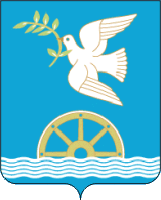 АДМИНИСТРАЦИЯ СЕЛЬСКОГО ПОСЕЛЕНИЯ УДЕЛЬНО-ДУВАНЕЙСКИЙ СЕЛЬСОВЕТМУНИЦИПАЛЬНОГО РАЙОНА БЛАГОВЕЩЕНСКИЙ РАЙОНРЕСПУБЛИКИ   БАШКОРТОСТАН№п/пМероприятиеСрок исполненияОтветственный1Обеспечение исполнения плана мероприятий  по организации ярмарки и продаже товаров     на нейВ течение годаОрганизатор ярмарки2Размещение на сайте Удельно –Дуванейский сельсовет информации о плане мероприятий по организации ярмарки и продаже товаров      ( выполнения работ, оказание услуг)Апрель 2017г.Администрация СП3Оборудование места проведения ярмарки   контейнерами для сбора   мусора, организация уборки и вывоза мусораВ течение годаОрганизатор ярмарки4Обеспечение санитарно - бытового обслуживания участников и посетителей ярмарки в местах ее проведенияПостоянноОрганизатор ярмарки5Реализация товаров (работ и услуг) на ярмарках.В течение годаОрганизатор ярмарки6.Запретить  на ярмарке торговлю: продукцией, на которой отсутствуют документы, подтверждающие ее качество; продукцией с истекшим сроком годности; алкогольной и табачной продукции; иной продукцией, запрещенной к реализации законодательством РФОрганизатор ярмарки7.Установить режим работы ярмарки1 раз в полугодиеОрганизатор ярмарки8.Организовать прием заявок на участие в ярмаркеПостоянно Организатор ярмарки9.Разработать и утвердить схему размещения мест для продажи товаров (выполнение работ, оказание услуг) на площадках проведения ярмаркиОрганизатор ярмарки10.Проведение работы по привлечению для участия в ярмарке  индивидуальных предпринимателей, граждан (в том числе граждан, ведущих крестьянское (фермерское)  хозяйство, личное подсобное хозяйство или занимающихся садоводством, огородничеством, животноводством)Организатор ярмарки№п/пМероприятиеСрок исполненияОтветственный1Обеспечение исполнения плана мероприятий  по организации ярмарки и продаже товаров     на нейВ течение годаОрганизатор ярмарки2Размещение на сайте Удельно –Дуванейский сельсовет информации о плане мероприятий по организации ярмарки и продаже товаров      ( выполнения работ, оказание услуг)Апрель 2017г.Администрация СП3Оборудование места проведения ярмарки   контейнерами для сбора   мусора, организация уборки и вывоза мусораВ течение годаОрганизатор ярмарки4Обеспечение санитарно - бытового обслуживания участников и посетителей ярмарки в местах ее проведенияПостоянноОрганизатор ярмарки5Реализация товаров (работ и услуг) на ярмарках.В течение годаОрганизатор ярмарки6.Запретить  на ярмарке торговлю: продукцией, на которой отсутствуют документы, подтверждающие ее качество; продукцией с истекшим сроком годности; алкогольной и табачной продукции; иной продукцией, запрещенной к реализации законодательством РФОрганизатор ярмарки7.Установить режим работы ярмарки1 раз в полугодиеОрганизатор ярмарки8.Организовать прием заявок на участие в ярмаркеПостоянно Организатор ярмарки9.Разработать и утвердить схему размещения мест для продажи товаров (выполнение работ, оказание услуг) на площадках проведения ярмаркиОрганизатор ярмарки10.Проведение работы по привлечению для участия в ярмарке  индивидуальных предпринимателей, граждан (в том числе граждан, ведущих крестьянское (фермерское)  хозяйство, личное подсобное хозяйство или занимающихся садоводством, огородничеством, животноводством)Организатор ярмарки